TÍTULO: LA UNIÓN HACE LA FUERZAPERSONAJES:Víctima: Álvaro. Va vestido de blanco y no se le ve la cara.Acosadores: Carlos A., Fabián y  Edward. Vestidos de negro, con capucha.“Testigos”: Todos los demás. Van vestidos de forma casual y aparecen de frente “dando la cara”. LUGAR:En la BibliotecaGUIÓN: No hay diálogo. La cámara hace un barrido por la Biblioteca, de izquierda a derecha. Se ve a alumnos charlando y estudiando. Un alumno aparece sentado solo, aislado, en la última mesa de la derecha, cerca de la puerta, de espaldas a la puerta y a la cámara. Alrededor tiene objetos y pruebas de un acoso previo: bolas de papel, notitas, un cuaderno arrugado, sus gafas rotas, etc.Plano fijo: Se abre la puerta y entran en escena tres estudiantes, vestidos de oscuro y con la capucha puesta. Empiezan a señalar al alumno que está aislado y a mofarse de él. En ese momento, un grupo de alumnas que estaban en la mesa más cercana se levantan y se sitúan junto a la víctima, mirando de frente a los acosadores. Estos intentan agredir al muchacho, pero no lo consiguen, una “fuerza”, como una especie de escudo invisible, los detiene (se oye música de efectos especiales).Cada vez que uno de los acosadores intenta golpear a la víctima o dañarla de algún modo, más alumnos se suman al grupo que está enfrente y actúa como escudo protector. Algunos de los alumnos que se acercan a la víctima depositan unas hojas de papel sobre la mesa.Cuantos más alumnos se levantan, más crece la  “fuerza invisible”.  Ante eso, los alumnos acosadores quedan sorprendidos, se miran impotentes. Entonces, la cámara se acerca a la mesa y en los folios que han ido dejando los testigos se puede leer “la unión hace la fuerza”.MÚSICA:Canción “Edge”, de Mattia Vlad Morleo. Obra disponible en Jamendo con licencia Creative Commons. Los efectos sonoros se han conseguido a partir de diversos archivos de audio procedentes del Banco de Imágenes y Sonidos del INTEF (Ministerio de Educación). AUTORES, REALIZADORES, DIRECTORES, PRODUCTORES Y ACTORES:Alumnos del grupo 3ºB de ESO del IES Salvador Victoria. Enero de 2017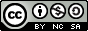 